Parent Confirmation of Enrollment Letter – Parent of Infant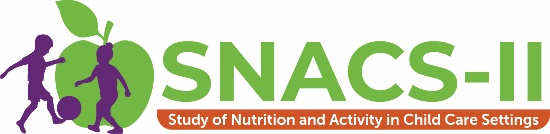 Thank you for agreeing to participate in the second Study of Nutrition and Activity in Child Care Settings (SNACS-II). Your participation will make a difference!How to contact us: 	WEBSITE: 	[study website]; enter passcode [passcode]	PHONE: 	[STUDY TOLL-FREE #] (toll-free)	EMAIL: 	[STUDY EMAIL ADDRESS]